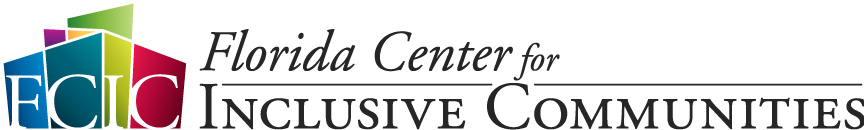 A  University Center for Excellence in Developmental Disabilities Department of Child and Family Studies  College of Behavioral and Community Sciences  University of South Florida  Phone (813) 974-3126    Toll-Free 1-866-818-4797    Website: www.flcic.orgTrainee Enrollment Form USF Student Number (U #): _________________________________First Name: ________________________________ MI______ Last Name____________________________________Former or Maiden Name: 	_______________________________   Academic Degree Achieved (highest degree already earned – BA, BS, MS, etc.): ______________________________CURRENT Address: _______________________________________________________________________________	City: ________________________________     State: _____________     Zip: _______________						PERMANENT Address, if different: ____________________________________________________________________________	City: ________________________________     State: _____________     Zip: _______________	County of Origin within Florida __________________________________   out of state (if you are only here for school, provide the name of the county you relocated from to attend school, rather than your current county of residence):  USF Email Address: ____________________________________________________________________________NON-USF Email Address: __________________________________________________________________________Phone 1: (_____) ________ - __________   	       Phone 2 (optional): (_____) ________ - __________   Date of Birth (optional):  	_____ /_____ /_______ (format: MM/DD/YYYY) Gender:      Male  	 FemaleRace (check one):White refers to people having origins in any of the original peoples of Europe, the Middle East, or North Africa.Black or African American refers to people having origins in any of the Black racial groups of Africa. American Indian and Alaskan Native refer to people having origins in any of the original peoples of North and South America (including Central America), and who maintain tribal affiliation or community attachment.
Tribe:___________________Asian refers to people having origins in any of the original peoples of the Far East, Southeast Asia, or the Indian subcontinent (e.g. Asian Indian). Native Hawaiian and Other Pacific Islander refers to people having origins in any of the original peoples of Hawaii, Guam, Samoa, or other Pacific Islands.More than one race includes individuals who identify with two or more racial designations. Unrecorded is included for individuals who are unable to identify with the categories.Ethnicity (check one):Hispanic is an ethnic category for people whose origins are in the Spanish-speaking countries of Latin America or who identify with a Spanish-speaking culture. Individuals who are Hispanic may be of any race.HispanicNon-HispanicUnrecordedPrimary Language:Do you speak a language other than English at home? Yes, SpanishYes, another language, please identify:_____________________________________________________NoIf you answered yes to speaking another language, how well do you speak English? Very wellWellNot wellNot at allPersonal relationship with Disabilities: Is the trainee a … (Check all that apply) Person with a disabilityPerson with a special health care needParent of a person with a disabilityParent of a person with a special health care needFamily member of a person with a disabilityFamily member of a person with a special health care needUnrecordedPosition Setting of Employment at Admission: (if the students is not employed, check student. Otherwise, identify the type of employment and position title):	Student Schools or School System (includes early intervention programs, elementary and secondary)Post-secondary (Academic) SettingUCEDD/LENDGovernment AgencyFor-ProfitNon-ProfitPublic Health/Title VHospitalPrivate PracticeOther (please specify): ____________________________________________________Position Title (student or position at work):  ____________________________________________________________Interests: ___________________________________________________________________________________________________________________________________________________________